GUIA DE TRABAJO ARTES VISUALES¿Qué necesito saber?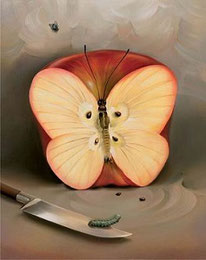 ¿Qué es crear?Ejemplo: Tengo que crear un auto con un cilindro de papel higiénico.                                              TRABAJOS VISUALESEntonces: En tu block o cuaderno, crea una pintura, basándote en tema personal, pinta con lápices de colores. 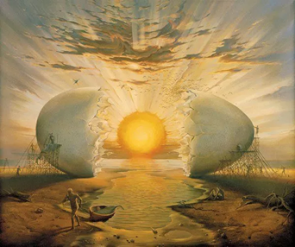 REFLEXION: a.- ¿Qué es trabajos visuales?, responde con una idea.______________________________________________________________________________________________________________________________________________________________________________AUTOEVALUACION ¿QUÉ QUISISTE EXPRESAR EN TU TRABAJO? FUNDAMENTA CON DOS IDEAS.______________________________________________________________________________________________________________________________________________________________________________________________________QUERIDOS ALUMNOS Y ALUMNASLas dudas las pueden realizar a través del grupo de whatsapp. -                                  #quédate en casa.Nombre:Curso: 7°A   Fecha: semana N°  7Objetivo (s): OA 2 Crear trabajos visuales a partir de intereses personales, experimentando con materiales sustentables en dibujo, pintura y escultura.Contenidos: SurrealistaObjetivo de la semana: Crear pintura surrealista manifestando su expresión artística. Habilidad: CrearProducir algo, a partir de sus propias capacidades.Las Artes Visuales son formas, expresiones de arte que se encuentran enfocadas preeminentemente a la creación de trabajos que son visuales por naturaleza como ser, la pintura, la fotografía, la impresión y el cine. Es decir, las artes visuales son expresiones artísticas que se aprecian y se disfrutan eminentemente a través del sentido de la vista, por nuestros ojos somos capaces de emocionarnos con tal o cual cuadro, con un dibujo o tal película, entre otros.Autor: Pablo Picasso, español, pintor y escultor, Surrealismo,  Expresionismo,Murió 8 de abril de 1973, Mougins, Francia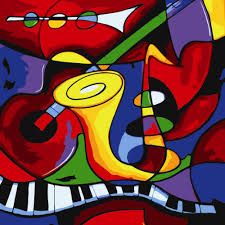 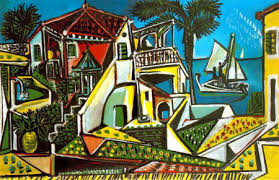 Texto sacado. www.diccionariovirtual.cl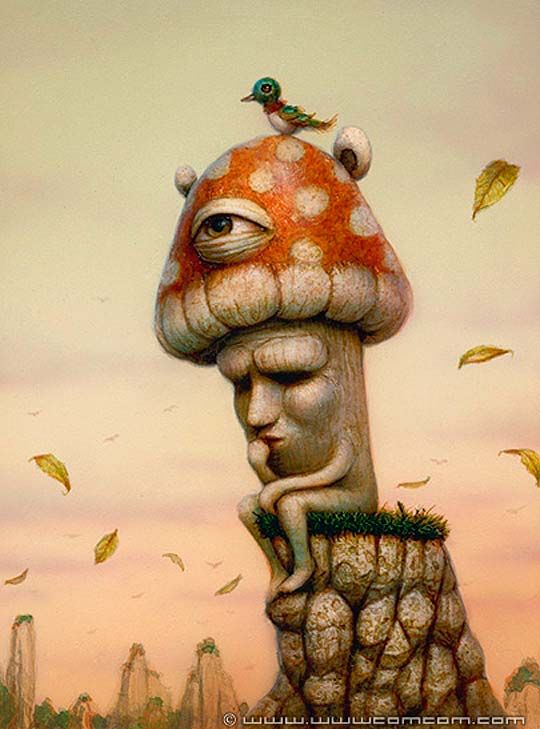 Otros ejemplos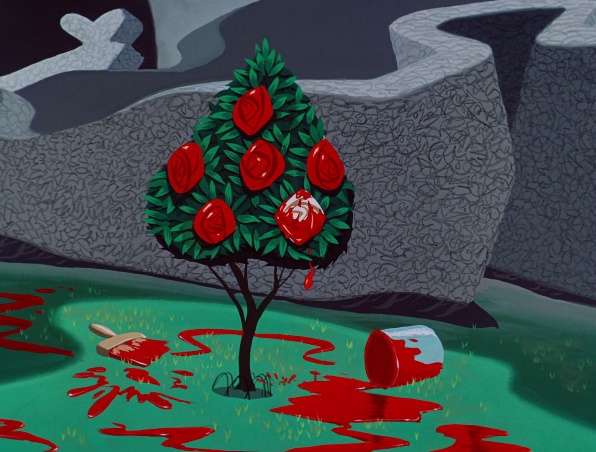 